Победоносное возвращение молодых боксеров из Абхазии.Абхазское «Золото».Минувшим летом в Абхазском курортном городе Гудауте на берегу Черного моря состоялся первый международный турнир по боксу среди юниоров честь заслуженного тренера Абхазии, судьи  республиканской категории Леонида Харазия.И так получилось , что от нашей республики в соревнованиях приняли участие юные спортсмены, представляющие боксерский клуб "Победит". Ребята регулярно и успешно участвующие в различных турнирах благодаря помощи и поддержке генерального директора АО "Победит" Руслана Чельдиева и Николая Бадалова – директора заводского спорткомплекса, где тренируются юные спортсмены. В баталиях на абхазским приняли участие 8 боксеров из Осетии, 6 из них пробились в финал. В итоге "победитовцы" завоевали 3 золотые и 3 серебряные медали, подтвердив свой высокий класс.Чемпионом турнира стал выпускник школы №15, кандидат в мастера спорту Мушег Мкртычан (в/к 50 кг), отлично отбоксировавший в своем весе, а в финале выигравший у хозяина ринга. В категории 44 кг первое место занял один из двух юных наших участников – Тимур Гагиев, 2007 г.р., выполнивший норматив на 2-й юношеский разряд. Еще одно "золото" досталось Игорю Сосновскому (2005 г.р.) в весе 56 кг, для которого это было дебютное соревнование.Обладателями абхазского "серебра" стали одноклассники, ученики 18-й школы Давид Кокоев (в/к 52 кг) и Алан Мухамедов (46 кг), а также Константин Галуаев (46 кг), выполнивший норматив на 2-й юношеский разряд. К соревнованиям боксеров подготовили тренеры Владимир Ясинский и Александр Финько. Кроме того, Леонид Харазия вручил тренеру высшей категории Владимиру Ясинскому диплом и кубок за отличную подготовку боксеров из Осетии.Очень приятно  отметить, что Игорь Сосновский совсем недавно начавший заниматься этим видом спорта, и уже такое достижение. Также приятно, что он учится в Школе №37, в 6”Б” классе, где являюсь классным руководителем. Я горжусь своими детьми, надеюсь в скором будущем в нашем классе еще появится чемпион.      Это очень хорошо, когда ребенок особенно подросток занят неважно чем(не выходящие за рамки разумного, не мешающим другим людям), главное что он занят и не шатается на улице и не подпирает стенки гаражей или домов.    Хочется верить, что в спорт потянется еще больше молодежи и меньше будет подростков наркоманов или тунеядцев.  А своим спортсменам из моего класса хочется пожелать удачи и успехов, как в спорте так и в учебе.  P.S Теперь в нашем классе на заметку всем, два Чемпиона и Серебряный призер в различных видах спорта.Туаев Маирбек- Смешанные единоборстваСосновский Игорь- БоксПилиев Давид- Рукопашный бой.Классный руководитель 6 “Б” класса       Газзаева Залина Владимировна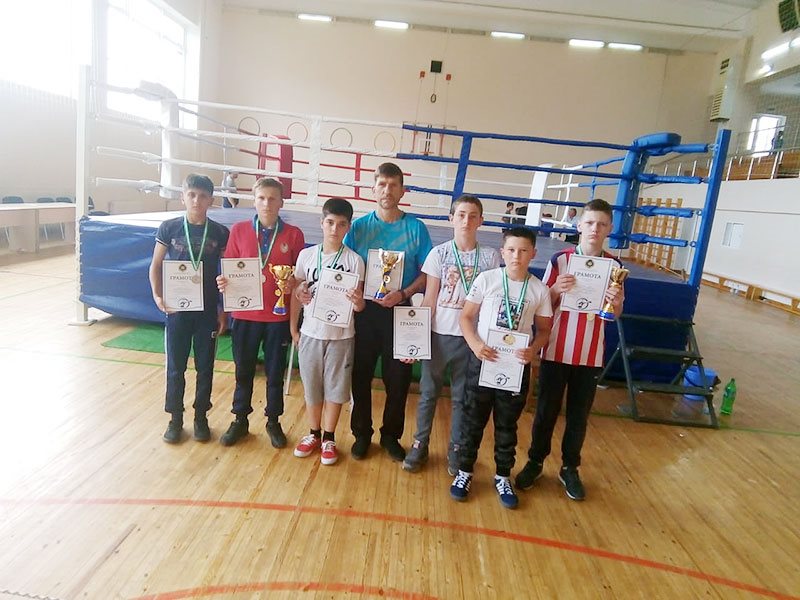 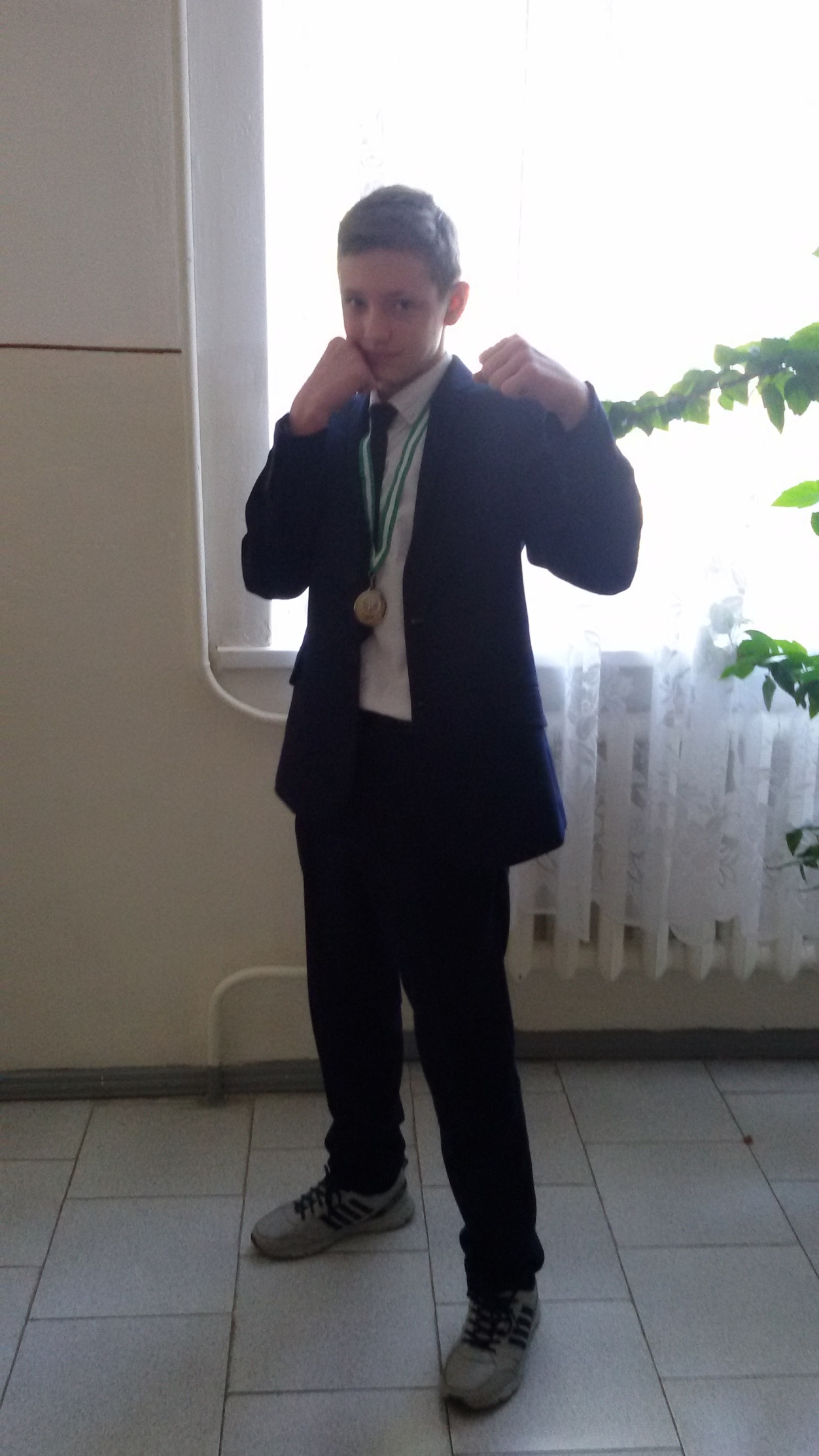 